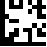 Basic informationTo be completed additionally for medicinal products with known active substancesAddressesMarketing authorisation holderAddress for correspondence (if not the same as 2.1)Legal representative (if not the same as 2.1)Application typeMedicinal product with indicationComplementary medicine without indicationSpecial procedures / StatusAdditional forms to be submittedThe list is not exhaustive. Please also consult the directory Overview of documents to be submitted HMV4.Further informationPlacing on the marketCompany meetingsAdvanced document protectionReal world evidenceIf so:Study design (please check all appropriate boxes):Other comments on the study design: RWD sources (please check all appropriate boxes):Other comments on the RWD sources: Nanoparticles1	The particles have at least one dimension on the nanoscale (1-1000nm) plus a function and/or mode of action based on nanotechnology characteristics.NarcoticsConsents and confirmationsCompleteness of scientific documentation and compliance with formal requirementseDok confirmation of identity (paper-based applications with eDok copy)Confirmation of identity for the bioavailability studyPackaging material / laser colour printsSharing information with partner authoritiesEvidence of notification of the use of a genetic resource or related traditional knowledge in accordance with the Nagoya OrdinanceDispatch of Assessment Report for ApplicantsLetter elements / texts in EnglishSignatureChange historyIdentification number:Version:Valid from:External reference (Company Reference): External reference (Company Reference): External reference (Company Reference): Name of medicinal product: Name of medicinal product: Name of medicinal product: Active substance(s): Active substance(s): Active substance(s): Dosage form: Dosage form: Dosage form: Short form of the area of application incl. proposed targeted animal species: (E.g. for systemic treatment of fleas in cats. The short form of the area of application will be published on receipt and completion of the application)Short form of the area of application incl. proposed targeted animal species: (E.g. for systemic treatment of fleas in cats. The short form of the area of application will be published on receipt and completion of the application)Short form of the area of application incl. proposed targeted animal species: (E.g. for systemic treatment of fleas in cats. The short form of the area of application will be published on receipt and completion of the application)ATCvet code: ATCvet code: ATCvet code: Dosage strength(s)Primary container(e.g. blister pack)Secondary container(e.g. cartons)Product categoryProduct categoryProduct categoryDispensing categoryDispensing categoryDispensing categoryWhere applicable, information on the Swiss reference medicinal productWhere applicable, information on the Swiss reference medicinal productName of the Swiss reference medicinal product:Swissmedic authorisation no.:Where applicable, information on the foreign comparator medicinal productWhere applicable, information on the foreign comparator medicinal productWhere applicable, information on the foreign comparator medicinal productWhere applicable, information on the foreign comparator medicinal productName of the foreign comparator medicinal product:Name and address of the authorisation holder abroad:Country of authorisation:Authorisation no.:LOT:EXP:Reference country / Reference source:Tabular compilation of the comparability of the foreign comparator medicinal product with the Swiss reference medicinal productAvailable?Available?Tabular compilation of the comparability of the foreign comparator medicinal product with the Swiss reference medicinal productYesNoIf no, explainTabular compilation of the comparability of the foreign comparator medicinal product with the Swiss reference medicinal productCompany name:Addition:Street / no.:Postcode, town/city:Canton:Telephone:E-mailCompany name:Addition:Street / no.:P.O. Box:Postcode, town/city:Telephone:E-mailName:Addition:Street / no.:P.O. Box:Postcode, town/city:Telephone:Does Swissmedic already possess the power of attorney? yes	 no, the power of attorney is enclosed with this application (incl. original signature)Does Swissmedic already possess the power of attorney? yes	 no, the power of attorney is enclosed with this application (incl. original signature)Application typeApplication typeCode(SMC internal)New active substanceKnown active substance with innovation (incl. new combination according to Art. 6 TPLRO)Known active substance without innovationKnown active substance herbal medicinal product (incl. new combination according to Art. 6 TPLRO)Complementary medicine with indicationKnown active substance for which simplified authorisation is not possible according to Art. 12 para. 5 TPLOCo-marketing (Art. 32 ff. TPLO)
 Submit only the form New authorisation for co-marketing of medicinal product HMV4.Parallel import (Art. 14 para. 2 TPO)
 Submit only the form Import of a medicinal product according to Art. 14 para. 2 TPA HMV4.Authorisation in the notification procedure (Art. 39 TPLO)
 Submit only the form New authorisation variation in notification procedure VMP HMV4.Complementary medicinal product without indication according to Art. 25 para. 2 and Art. 30 KPTPOComplementary medicinal product without indication with reduced dossier according to Art. 25 para. 1 KPTPOComplementary medicinal product without indication in the notification procedure and submission of the corresponding documentation (e.g. basic company dossier, master dossier, sample quality documentation)
 Submit only the form New authorisation variation in notification procedure KPTPO HMV4.Use of temporary authorisation1Approved on: Herbal medicinal product with traditional useHerbal medicinal product with Well Established UseApplication for use of procedure according to Art. 13 TPA The form Information for application Art.13 TPA HMV4 is enclosed (compulsory).Application for use of procedure according to Art. 14 para. 1 letter abis TPAEU/EFTA country with authorisation of the active substance for at least 10 years: ……. EU/EFTA country from which medicinal product information is taken over: Application for use of procedure according to Art. 14 para. 1 letter abis TPAEU/EFTA country with authorisation of the active substance for at least 10 years: ……. EU/EFTA country from which medicinal product information is taken over: Application for use of procedure according to Art. 14 para. 1 letter ater TPACountries with at least 30 years' experience of use in medical applications: EU/EFTA countries with at least 15 years' experience of med. use: Application for use of procedure according to Art. 14 para. 1 letter ater TPACountries with at least 30 years' experience of use in medical applications: EU/EFTA countries with at least 15 years' experience of med. use: Application for use of procedure according to Art. 14 para. 1 letter aquater TPASwiss canton on which authorisation application is based: Application for use of procedure according to Art. 14 para. 1 letter aquater TPASwiss canton on which authorisation application is based: MUMS statusGranted on: 1Prior approval / granting by Swissmedic required.1Prior approval / granting by Swissmedic required.1Prior approval / granting by Swissmedic required. The form Manufacturer information HMV4 is enclosed (must be submitted)A "Declaration by the Responsible Person" form should be submitted for each proposed foreign manufacturer.
 Guidance document GMP compliance by foreign manufacturers HMV4 The form Full declaration HMV4 is enclosed (must be submitted)Is any TSE risk material used for the manufacture of the medicinal product?Are other materials of animal origin used for the manufacture of the medicinal product? yes, TSE risk material and/or animal material is used; the form Substances of animal and human origin HMV4 is enclosed noDoes the medicinal product contain active substances or excipients that contain, or may contain, substances derived from GMO?
 yes, the form Confirmation regarding substances from GMO HMV4 is enclosed noDoes a decision of a foreign authority exist for this application, or has the application been submitted to any foreign authority?
 yes, Status of authorisation applications abroad HMV4 form is enclosed no According to the Overview of documents to be submitted HMV4, the form need not be submitted for this application.Is a Drug Master File used?
 yes, the form DMF for first authorisations TPO is enclosed noIs a QR code being added to the medicinal product information and/or the packaging? yes, the completed Mobile Technologies form is enclosed noIntended for placing on the Swiss marketIntended for export onlyWas a company meeting conducted for this application?Was a company meeting conducted for this application?Was a company meeting conducted for this application?Presubmission meeting noYes, date: Application ID: Scientific Advice Meeting noYes, date: Application ID: Do you wish to apply for extended 10-year document protection for a new indication with significant clinical benefit over existing treatments (Art. 11b para. 2 TPA and Art. 30 para. 3 TPO)? yes1 no n.a.Do you wish to request 15-year document protection for important medicinal products for rare diseases (Art. 11b para. 4 TPA) as part of the new authorisation? yes1 no n.a.1Reasons in support of the application for extended document protection must be given in the cover letter.1Reasons in support of the application for extended document protection must be given in the cover letter.1Reasons in support of the application for extended document protection must be given in the cover letter.1Reasons in support of the application for extended document protection must be given in the cover letter.Does the application include real world evidence (RWE) in support of the proof of safety and efficacy? yes noRandomised controlled study with pragmatic elementsStudy designs that use real world data (RWD) to supplement the control armSingle-arm study that uses RWD in an external control armNon-interventional (observational) study)Other study design (please provide details): Data from electronic patient recordsData from digital healthcare technologies Data from production systems (incl. precision livestock farming)Data from surveillance programmes (disease surveillance, lab data, etc.)Other data sources (e.g. questionnaires) which could provide information on state of health (please provide details): Does the medicinal product contain synthetic nanoparticles1?Does the medicinal product contain synthetic nanoparticles1?Does the medicinal product contain synthetic nanoparticles1? yes noIf yes, which component(s) of the medicinal product is/are involved?If yes, which component(s) of the medicinal product is/are involved?If yes, which component(s) of the medicinal product is/are involved?If yes, which component(s) of the medicinal product is/are involved?If yes, which component(s) of the medicinal product is/are involved?Active substance(s):see Part(s):Excipient(s):see Part(s):Others:see Part(s):Does the medicinal product contain a narcotic substance? yes no If yes, the narcotic substance is classified as listThe applicant confirms having submitted all available data that are relevant for assessing the quality, safety and efficacy of the medicinal product and that the application documentation conforms to the Guidance document Formal Requirements HMV4 and the Overview of documents to be submitted HMV4.	 yesThe applicant confirms that the electronic copy and the paper documentation are complete and identical. The applicant hereby consents to the review being conducted by Swissmedic exclusively on the basis of the electronic documents.	 yes	 n/aThe applicant confirms that the test medicinal product used in the bioavailability study is identical to the medicinal product notified to Swissmedic.	yes (no additional documents need to be submitted)	no, a description and evaluation of the differences between the test medicinal product and the notified veterinary medicinal product is provided in the documentation (part, section):	n/aThe applicant confirms that the enclosed laser colour prints for the above-mentioned product are completely identical to the original print of the packaging materials in terms of both text and graphic design.	 yes	 n/aThe applicant permits Swissmedic to share the assessment reports that it draws up on this medicinal product within the framework of the collaboration with partner authorities (Ireland: HPRA / Health Products Regulatory Authority; Canada: Health Canada; Austria: AGES / Agency for Health and Food Safety; Germany: BVL / Bundesamt für Verbraucherschutz und Lebensmittelsicherheit/Federal Office of Consumer Protection and Food Safety; Netherlands: CBG/MEB / College ter Beordeling van Geneesmiddelen/Medicines evaluation board; United Kingdom: VMD / Veterinary Medicines Directorate) based on existing agreements for the purpose of sharing information and as support for forming opinions. Swissmedic is thus authorised to provide its assessment reports to partner authorities on request1. The decision regarding an authorisation is made independently of any information sharing with Swissmedic. Swissmedic informs the applicant in writing if assessment reports are shared.1 These assessment reports may contain confidential data, such as personal data, business secrets and both positive and negative evaluations with regard to the assessment of an authorisation.	 yes		 noAccording to Art. 3 para. 2 TPO, a new application for authorisation of a medicinal product whose development is based on the utilisation of genetic resources or related traditional knowledge must include the registration number pursuant to Art. 4 para. 3 or 8 para. 5 of the Nagoya Ordinance (NagO, SR 451.61). The registration number serves as evidence that the obligation to notify pursuant to Articles 4, 5 or 8 of the NagO is satisfied, and is a prerequisite for authorisation according to Art. 9 para. 2 TPO. The obligation to notify according to Art. 4 NagO must be complied with if access to the genetic resource was gained after 12 October 2014 (see Art. 25d of the Federal Act on the Protection of Nature and Cultural Heritage (NCHA]; SR 451). If the use of traditional knowledge relating to genetic resources pursuant to Article 23p NCHA is involved, the obligation to notify according to Art. 4 NagO is similarly applicable. If the use of a genetic resource from Switzerland pursuant to Art. 8 NagO is involved, evidence that the obligation to notify has been met is to be provided once Art. 8 NagO has taken effect from 1 January 2017.According to Art. 3 para. 2 TPO, a new application for authorisation of a medicinal product whose development is based on the utilisation of genetic resources or related traditional knowledge must include the registration number pursuant to Art. 4 para. 3 or 8 para. 5 of the Nagoya Ordinance (NagO, SR 451.61). The registration number serves as evidence that the obligation to notify pursuant to Articles 4, 5 or 8 of the NagO is satisfied, and is a prerequisite for authorisation according to Art. 9 para. 2 TPO. The obligation to notify according to Art. 4 NagO must be complied with if access to the genetic resource was gained after 12 October 2014 (see Art. 25d of the Federal Act on the Protection of Nature and Cultural Heritage (NCHA]; SR 451). If the use of traditional knowledge relating to genetic resources pursuant to Article 23p NCHA is involved, the obligation to notify according to Art. 4 NagO is similarly applicable. If the use of a genetic resource from Switzerland pursuant to Art. 8 NagO is involved, evidence that the obligation to notify has been met is to be provided once Art. 8 NagO has taken effect from 1 January 2017.According to Art. 3 para. 2 TPO, a new application for authorisation of a medicinal product whose development is based on the utilisation of genetic resources or related traditional knowledge must include the registration number pursuant to Art. 4 para. 3 or 8 para. 5 of the Nagoya Ordinance (NagO, SR 451.61). The registration number serves as evidence that the obligation to notify pursuant to Articles 4, 5 or 8 of the NagO is satisfied, and is a prerequisite for authorisation according to Art. 9 para. 2 TPO. The obligation to notify according to Art. 4 NagO must be complied with if access to the genetic resource was gained after 12 October 2014 (see Art. 25d of the Federal Act on the Protection of Nature and Cultural Heritage (NCHA]; SR 451). If the use of traditional knowledge relating to genetic resources pursuant to Article 23p NCHA is involved, the obligation to notify according to Art. 4 NagO is similarly applicable. If the use of a genetic resource from Switzerland pursuant to Art. 8 NagO is involved, evidence that the obligation to notify has been met is to be provided once Art. 8 NagO has taken effect from 1 January 2017.According to Art. 3 para. 2 TPO, a new application for authorisation of a medicinal product whose development is based on the utilisation of genetic resources or related traditional knowledge must include the registration number pursuant to Art. 4 para. 3 or 8 para. 5 of the Nagoya Ordinance (NagO, SR 451.61). The registration number serves as evidence that the obligation to notify pursuant to Articles 4, 5 or 8 of the NagO is satisfied, and is a prerequisite for authorisation according to Art. 9 para. 2 TPO. The obligation to notify according to Art. 4 NagO must be complied with if access to the genetic resource was gained after 12 October 2014 (see Art. 25d of the Federal Act on the Protection of Nature and Cultural Heritage (NCHA]; SR 451). If the use of traditional knowledge relating to genetic resources pursuant to Article 23p NCHA is involved, the obligation to notify according to Art. 4 NagO is similarly applicable. If the use of a genetic resource from Switzerland pursuant to Art. 8 NagO is involved, evidence that the obligation to notify has been met is to be provided once Art. 8 NagO has taken effect from 1 January 2017.Is the new application for authorisation subject to the obligation to notify pursuant to Art. 4, 5 or 8 of the NagO? yes no n/aIf yes, the registration number issued by the FOEN as evidence that the obligation to notify has been met is as follows:Will a request to view the Assessment Report for Applicants when the decision is opened be submitted simultaneously with this application?
No Assessment Reports for Applicants are issued for medicinal products authorised in the notification procedure. yes noThe applicant agrees that some parts of Swissmedic’s correspondence (e.g. in the List of Questions) may be written in English. If the response is “no”, all texts will be sent in the correspondence language. yes noAll the entries made in this form are certified to be complete and accurate:(company stamp of the applicant, optional)All the entries made in this form are certified to be complete and accurate:(company stamp of the applicant, optional)All the entries made in this form are certified to be complete and accurate:(company stamp of the applicant, optional)All the entries made in this form are certified to be complete and accurate:(company stamp of the applicant, optional)Authorised signatoryAuthorised signatoryOther responsibilities (Optional signature)Other responsibilities (Optional signature)Place, date:	Signature:	……………………………..Place, date:	Signature:	……………………………..Place, date:	Signature:	……………………………..Place, date:	Signature:	……………………………..Last name:Last name:First name:First name:Position:Position:Telephone:E-mailThe application must be sent toThe application must be sent toFor enquiries contactFor enquiries contactSwissmedicSwiss Agency for Therapeutic ProductsOperational Support ServicesHallerstrasse 73012 BernSwissmedicSwiss Agency for Therapeutic ProductsOperational Support ServicesHallerstrasse 73012 BernTelephone	+41 58 462 02 11Fax 	+41 58 462 02 12E-mail	Anfragen@swissmedic.chTelephone	+41 58 462 02 11Fax 	+41 58 462 02 12E-mail	Anfragen@swissmedic.chVersionChangesig3.1New layout, no content adjustments to the previous version.dei3.0New section 6.4 “Real world evidence”: Details on RWE must now be entered in application submissionsdts2.1Update due to the possibility of adding a QR code to the medicinal product information and/or packaging in section 5, addition of the VMD in section 7.5; previous term “evaluation report” replaced with “assessment report”.ski, lac2.0Updates related to taking over immunologics; extended DP for a new indication added to section 6.3; section 7.4 added; section 7.5 updated. Minor formal and linguistic updates.stb, ps, lac, fg1.7Section 4: Clarification of the text in the application for use of the procedure according to Art. 14 para. 1 abis TPANew section 7.7: Declaration of consent that parts of the correspondence may be in English.lac1.6Correction in wording from old: “public ER” to new: “Evaluation Report for Applicants” in chapter 7.6stb1.5Section 6.3: Addition regarding document protectionze1.4Section „Application type“: Supplement new combination according to Art. 6 TPLROlac1.3Explanation regarding the Medical application.fg, lac1.2Chapter 4: Explanation regarding the list of forms to be submitted in addition.ze1.1Addition of medicinal product categories in the drop-down menu.dts1.0Implementation of TPO4lac